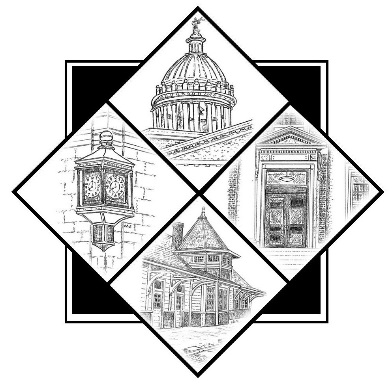 City of HendersonvilleHISTORIC PRESERVATION COMMISSIONSpecial Meeting - RESCHEDULEDTuesday, December 1, 20205:00 p.m. – 100 N. King StreetAGENDA Call to order Approval of agendaAdoption of monthly meeting datesApproval of the minutes of the regular meeting of July 15, 2020Approval of Findings of FactAdam Knechtel; 1612 Kensington Road, File No. H20-14-COAGregory and Teresa Pollitt; 1630 Kensington Road, File No. H20-15-COACertificate of Appropriateness –  Pulliam Justus Partners LLC; 101 N. Church Street, File No. H20-26-COAAdjournment